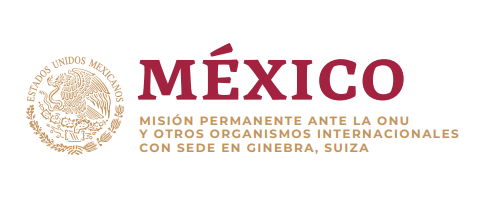 Intervención de la Delegación de México en el diálogo con Dinamarca38º período de sesiones Mecanismo de Examen Periódico Universal  Ginebra, 6 de mayo de 2021 Tiempo asignado:  1 min, palabras: 139Gracias Presidente,Agradecemos a la delegación de Dinamarca la presentación de su informe. Damos la bienvenida a los esfuerzos para garantizar la igualdad de género y combatir el acoso sexual y la violencia doméstica. Con objeto de fortalecer los esfuerzos en materia de derechos humanos, recomendamos:Adoptar un marco legislativo integral para prohibir todo tipo de discriminación; y derogar disposiciones que fomenten la estigmatización o segregación, incluida la tipificación de la mendicidad como delito.Revisar el marco legislativo referente a la lucha contra el terrorismo para alinearlo al derecho internacional de los derechos humanos, incluyendo disposiciones referentes al tema de nacionalidad.Garantizar que las políticas de migración y refugio respeten el principio de no devolución e incorporar un enfoque de derechos humanos en la Ley de Extranjería.Deseamos a Dinamarca éxito en este ciclo de examen. 